Обучающиеся и родители, вы можете пройти диагностические процедуры по определению склонностей личности к различным сферам профессиональной деятельности, тесты по выбору профессииВам предлагаются:Методика Л.А. ЙовайшиТест «Как подростку определиться с выбором профессии?» А. ГоломштокаТест «Как выбрать профессию?»Методика Л.А. ЙовайшиМетодика Л.А. Йовайши предназначена для определения склонностей личности к различным сферам профессиональной деятельности. Инструкция. «Вам будет предложен перечень положений или вопросов, имеющих два варианта ответа. Определите, какому из вариантов Вы отдаете предпочтение, и зафиксируйте это в бланке для ответов. 
Если Вы полностью согласны с вариантом «а» и не согласны с вариантом «б», то в клетку с цифрой, соответствующей номеру вопроса или утверждения, и буквой «а» поставьте 3, а в клетку «б» - 0. 
Если Вы не согласны как с вариантом «а», так и с вариантом «б», то выберите из них наиболее предпочтительный для Вас и оцените его в 2 балла, менее предпочтительный вариант оценивается в 1 балл. 
Отвечайте на вопросы, не пропуская ни одного из них». 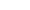 ОпросникПредставьте, что Вы на выставке. Что Вас больше привлекает в экспонатах: 
а) цвет, совершенство форм; 
б) их внутреннее устройство (как и из чего они сделаны). Какие черты характера в человеке Вам больше всего нравятся: 
а) дружелюбие, чуткость, отсутствие корысти; 
б) мужество, смелость, выносливость. Служба быта оказывает людям разные услуги. Считаете ли Вы необходимым: 
а) и впредь развивать эту отрасль, чтобы всесторонне обслуживать людей; 
б) создавать такую технику, которой можно было бы самим пользоваться в быту. Какое награждение Вас больше бы обрадовало. 
а) за общественную деятельность; 
б) за научное изобретение. Вы смотрите военный или спортивный парад. Что больше привлекает Ваше внимание: 
а) сложность ходьбы, грациозность участников парада; 
б) внешнее оформление колонн (знамена, одежда и пр.). Представьте, что у Вас много свободного времени. Чем бы Вы охотнее занялись: 
а) чем-либо практическим (ручным трудом); 
б) общественной работой (на добровольных началах). Какую выставку Вы бы с большим удовольствием посмотрели: 
а) новинок научной аппаратуры (в области физики, химии, биологии); 
б) новых продовольственных товаров. Если бы в школе было два кружка, какой бы Вы выбрали: 
а) музыкальный; 
б) технический. Если бы Вам предоставили пост директора школы, на что бы Вы обратили большее внимание: 
а) на сплоченность коллектива; 
6) на создание необходимых удобств. Какие журналы Вы бы с большим удовольствием читали: 
а) литературно-художественные; 
б) научно-популярные. Что важнее для человека: 
а) создавать себе благополучный, удобный быт; 
б) жить без некоторых удобств, но иметь возможность пользоваться сокровищницей искусства, создавать искусство. Для благополучия общества необходимо:. 
а) техника; 
б) правосудие. Какую из двух книг Вы бы с большим удовольствием читали: 
а) о развитии науки в нашей стране; 
б) о достижениях спортсменов нашей страны. В газете две статьи разного содержания. Какая из них вызвала бы у Вас большую заинтересованность: 
а) о машине нового типа; 
б) о новой научной теории. Какая из двух работ на свежем воздухе Вас больше бы привлекала: 
а) работа, связанная с постоянными передвижениями (агроном, лесничий, дорожный мастер); 
б) работа с машинами. Какая, на Ваш взгляд, задача школы важнее: 
а) подготовить учащихся к работе с людьми, чтобы они могли помогать другим создавать материальные блага; 
б) подготовить учащихся к практической деятельности, к умению создавать материальные блага. Что, на Ваш взгляд, следует больше ценить у участников самодеятельности: 
а) то, что они несут людям искусство и красоту; 
б) то, что они выполняют общественно полезную работу. Какая, на Ваш взгляд, область деятельности человека в дальнейшем будет иметь доминирующее значение: 
а) физика; 
б) физическая культура. Что обществу принесет больше пользы: 
а) забота о благосостоянии граждан; 
б) изучение поведения людей. Какого характера научную работы Вы бы выбрали: 
а) работу с книгами в библиотеке; 
б) работу на свежем воздухе в экспедиции. Представьте, что Вы - профессор университета. Чему Вы отдали бы предпочтение в свободное от работы время: 
а) занятиям по литературе; 
б) опытам по физике, химии. Вам представляется возможность совершить путешествие в разные страны. В качестве кого Вы охотнее поехали бы: 
а) как известный спортсмен на международные соревнования; 
б) как известный специалист по внешней торговле с целью покупки необходимых товаров для нашей страны. Какие лекции слушали бы Вы с большим удовольствием: 
а) о выдающихся художниках; 
б) о выдающихся ученых. Что Вас больше привлекает при чтении книг: 
а) яркое изображение смелости и храбрости героев; 
б) прекрасный литературный стиль. Вам представляется возможность выбора профессии. Какой из них Вы бы отдали предпочтение: 
а) работе малоподвижной, но связанной с созданием новой техники; 
б) физической культуре или другой работе, связанной с движением. Какими выдающимися учеными Вы больше интересуетесь: 
а) Поповым и Циолковским; 
б) Менделеевым и Павловым. Как Вам кажется, на что следовало бы в школе обратить большее внимание: 
а) на спорт, так как это нужно для укрепления здоровья; 
б) на успеваемость учащихся, так как это необходимо для будущего. Что бы Вас больше заинтересовало в печати: 
а) сообщение о состоявшейся художественной выставке; 
б) известие о прошедшем митинге в защиту прав человека. Если бы Вам представилась возможность занять определенный пост, какой бы Вы выбрали: 
а) главного инженера завода; 
б) директора универмага. Как Вы считаете, что важнее: 
а) много знать; 
б) создавать материальные блага.Лист для ответов Обработка результатов и интерпретация
В заполненном листе ответов в каждом столбце подсчитывается количество баллов. Результаты записываются под каждым столбцом, который соответствует определенной сфере профессиональных интересов: 1-й столбец - сфера искусства 
2-й столбец - сфера технических интересов 
3-й столбец - сфера работы с людьми 
4-й столбец - сфера умственного труда 
5-й столбец - сфера физического труда 
6-й столбец - сфера материальных интересов 
Анализируя полученные данные, необходимо выделить столбцы, содержащие наибольшее количество баллов, и эти сферы деятельности можно считать предпочитаемыми испытуемым. Столбцы, содержащие наименьшее количество баллов, отражают сферы деятельности, отвергаемые испытуемымТест «Как подростку определиться с выбором профессии?» А. ГоломштокаВам предлагается 50 утверждений, выберите то, которое соответствует вам, поставьте знак  +Узнавать об открытиях в области физики и математики.Смотреть передачи о жизни растений и животных.Выяснять устройство электроприборов.Читать научно-популярные технические журналы.Смотреть передачи о жизни людей в разных странах.Бывать на выставках, концертах, спектаклях.Обсуждать и анализировать события в стране и за рубежом.Наблюдать за работой медсестры, врача.Создавать уют и порядок в доме, классе, школе.Читать книги и смотреть фильмы о войнах и сражениях.Заниматься математическими расчетами и вычислениями.Узнавать об открытиях в области химии и биологии.Ремонтировать бытовые электроприборы.Посещать технические выставки, знакомиться с достижениями науки.Ходить в походы, бывать в новых неизведанных местах.Читать отзывы и статьи о книгах, фильмах, концертах.Участвовать в общественной жизни школы, города.Объяснять одноклассникам учебный материал.Самостоятельно выполнять работу по хозяйству.Соблюдать режим, вести здоровый образ жизни.Проводить опыты по физике.Ухаживать за животными растениями.Читать статьи об электронике и радиотехнике.Собирать и ремонтировать часы, замки, велосипеды.Коллекционировать камни, минералы.Вести дневник, сочинять стихи и рассказы.Читать биографии известных политиков, книги по истории.Играть с детьми, помогать делать уроки младшим.Закупать продукты для дома, вести учет расходов.Участвовать в военных играх, походах.Заниматься физикой и математикой сверх школьной программы.Замечать и объяснять природные явления.Собирать и ремонтировать компьютеры.Строить чертежи, схемы, графики, в том числе на компьютере.Участвовать в географических, геологических экспедициях.Рассказывать друзьям о прочитанных книгах, увиденных фильмах и спектаклях.Следить за политической жизнью в стране и за рубежом.Ухаживать за маленькими детьми или близкими, если они заболели.Искать и находить способы зарабатывания денег.Заниматься физической культурой и спортом.Участвовать в физико-математических олимпиадах.Выполнять лабораторные опыты по химии и биологии.Разбираться в принципах работы электроприборов.Разбираться в принципах работы различных механизмов.«Читать» географические и геологические карты.Участвовать в спектаклях, концертах.Изучать политику и экономику других стран.Изучать причины поведения людей, строение человеческого организма.Вкладывать заработанные деньги в домашний бюджет.Участвовать в спортивных соревнованиях.Обработка теста «Как подростку определиться с выбором профессии?» А. ГоломштокаЗа каждый плюсик подросток получает 1 балл. После завершения анкетирования необходимо рассчитать сумму баллов по отдельным группам вопросов, а именно:физика и математика – вопросы № 1, 11, 21, 31, 41;химия и биология - №№ 2, 12, 22, 32, 42;радиотехника и электроника - №№ 3, 13, 23, 33, 43;механика и конструирование - №№ 4, 14, 24, 34, 44;география и геология - №№ 5, 15, 25, 35, 45;литература и искусство - №№ 6, 16, 26, 36, 46;история и политика - №№ 7, 17, 27, 37, 47;педагогика и медицина - №№ 8, 18, 28, 38, 48;предпринимательство и домоводство - №№ 9, 19, 29, 39, 49;спорт и военное дело - №№ 10, 20, 30, 40, 50.Исходя из того, в какой из вышеперечисленных категорий ребенок получил больше всего баллов, ему следует отдать предпочтение профессии, связанной с тем или иным направлением.Обработка теста «Как подростку определиться с выбором профессии?» А. ГоломштокаЗа каждый плюсик подросток получает 1 балл. После завершения анкетирования необходимо рассчитать сумму баллов по отдельным группам вопросов, а именно:физика и математика – вопросы № 1, 11, 21, 31, 41;химия и биология - №№ 2, 12, 22, 32, 42;радиотехника и электроника - №№ 3, 13, 23, 33, 43;механика и конструирование - №№ 4, 14, 24, 34, 44;география и геология - №№ 5, 15, 25, 35, 45;литература и искусство - №№ 6, 16, 26, 36, 46;история и политика - №№ 7, 17, 27, 37, 47;педагогика и медицина - №№ 8, 18, 28, 38, 48;предпринимательство и домоводство - №№ 9, 19, 29, 39, 49;спорт и военное дело - №№ 10, 20, 30, 40, 50.Исходя из того, в какой из вышеперечисленных категорий ребенок получил больше всего баллов, ему следует отдать предпочтение профессии, связанной с тем или иным направлением.Обработка теста «Как подростку определиться с выбором профессии?» А. ГоломштокаЗа каждый плюсик подросток получает 1 балл. После завершения анкетирования необходимо рассчитать сумму баллов по отдельным группам вопросов, а именно:физика и математика – вопросы № 1, 11, 21, 31, 41;химия и биология - №№ 2, 12, 22, 32, 42;радиотехника и электроника - №№ 3, 13, 23, 33, 43;механика и конструирование - №№ 4, 14, 24, 34, 44;география и геология - №№ 5, 15, 25, 35, 45;литература и искусство - №№ 6, 16, 26, 36, 46;история и политика - №№ 7, 17, 27, 37, 47;педагогика и медицина - №№ 8, 18, 28, 38, 48;предпринимательство и домоводство - №№ 9, 19, 29, 39, 49;спорт и военное дело - №№ 10, 20, 30, 40, 50.Исходя из того, в какой из вышеперечисленных категорий ребенок получил больше всего баллов, ему следует отдать предпочтение профессии, связанной с тем или иным направлением.Тест для подростков «Как выбрать профессию?»В этом тесте подростку необходимо оценить каждый предложенный вопрос и выбрать один из трех вариантов ответов на него:Работа, связанная с учетом и контролем, – это довольно скучно.ДаЗатрудняюсь ответитьНетЯ предпочту заниматься финансовыми операциями, а не, например, музыкой.ДаЗатрудняюсь ответитьНетНевозможно точно рассчитать, сколько времени уйдет на дорогу до работы, по крайней мере, мне.ДаЗатрудняюсь ответитьНетЯ часто рискую.ДаЗатрудняюсь ответитьНетМеня раздражает беспорядок.ДаЗатрудняюсь ответитьНетЯ охотно почитал(а) бы на досуге о последних достижениях в различных областях науки.ДаЗатрудняюсь ответитьНетЗаписи, которые я делаю, не очень хорошо структурированы и организованы.ДаЗатрудняюсь ответитьНетЯ предпочитаю разумно распределять деньги, а не тратить все сразу.ДаЗатрудняюсь ответитьНетУ меня наблюдается, скорее, рабочий беспорядок на столе, чем расположение вещей по аккуратным «стопочкам».ДаЗатрудняюсь ответитьНетМеня привлекает работа, где необходимо действовать согласно инструкции или четко заданному алгоритму.ДаЗатрудняюсь ответитьНетЕсли бы я что-то собирал(а), я бы постарался(ась) привести в порядок коллекцию, все разложить по папочкам и полочкам.ДаЗатрудняюсь ответитьНетТерпеть не могу наводить порядок и систематизировать что бы то ни было.ДаЗатрудняюсь ответитьНетМне нравится работать на компьютере – оформлять или просто набирать тексты, производить расчеты.ДаЗатрудняюсь ответитьНетПрежде чем действовать, надо продумать все детали.ДаЗатрудняюсь ответитьНетНа мой взгляд, графики и таблицы – очень удобный и информативный способ предоставления информации.ДаЗатрудняюсь ответитьНетМне нравятся игры, в которых я могу точно рассчитать шансы на успех и сделать осторожный, но точный ход.ДаЗатрудняюсь ответитьНетПри изучении иностранного языка я предпочитаю начинать с грамматики, а не получать разговорный опыт без знания грамматических основ.ДаЗатрудняюсь ответитьНетСталкиваясь с какой-либо проблемой, я пытаюсь всесторонне ее изучить (ознакомиться с соответствующей литературой, поискать нужную информацию в интернете, поговорить со специалистами).ДаЗатрудняюсь ответитьНетЕсли я выражаю свои мысли на бумаге, мне важнее...Логичность текстаЗатрудняюсь ответитьОбразность изложенияУ меня есть ежедневник, в который я записываю важную информацию на несколько дней вперед.ДаЗатрудняюсь ответитьНетЯ с удовольствием смотрю новости политики и экономики.ДаЗатрудняюсь ответитьНетЯ бы хотел(а), чтобы моя будущая профессия.Обеспечивала меня нужной порцией адреналинаЗатрудняюсь ответитьДавала бы мне ощущение спокойствия и надежностиЯ доделываю работу в последний момент.ДаЗатрудняюсь ответитьНетВзяв книгу, я всегда ставлю ее на место.ДаЗатрудняюсь ответитьНетКогда я ложусь спать, то уже наверняка знаю, что буду делать завтра.ДаЗатрудняюсь ответитьНетВ своих словах и поступках я следую пословице «Семь раз отмерь, один – отрежь».ДаЗатрудняюсь ответитьНетПеред ответственными делами я всегда составляю план их выполнения.ДаЗатрудняюсь ответитьНетПосле вечеринки мытье посуды я откладываю до утра.ДаЗатрудняюсь ответитьНетОбработка теста «Как выбрать профессию?»За все ответы под № 2 подросток получает по 1 баллу. Если же старшеклассник выбрал первое утверждение при ответе на вопросы №№ 2, 5, 6, 8, 10, 11, 13, 14, 15, 16, 17, 18, 19, 20, 21, 24, 25, 26, 27 – он должен получить по 2 балла. Во всех остальных вопросах ответ № 1 не приносит баллов, тогда как ответ № 3 приносит по 2 балла за каждый.Далее все полученные ребенком баллы необходимо суммировать. В зависимости от общего итога результат теста будет таким:от 49 до 56 баллов - высокий интерес к знаковым системам. Идеальные профессии – корректор, секретарь, экономист, чертежник, картограф;от 37 до 48 баллов - повышенный интерес к знаковым системам. Лучше всего отдать предпочтение профессиям менеджера, юриста, финансиста, от 25 до 36 баллов – определенные интересы не могут быть выделены. Следует повторить тест, стараясь не выбирать второй вариант ответа, или же обратиться к другому тестированию;от 13 до 24 баллов – выраженный интерес к творчеству. Лучшие сферы деятельности – продюсирование , реклама, дизайн, психология, журналистика и т.д.;от 0 до 12 баллов – «свободный художник». В этом случае лучше всего работать индивидуальным предпринимателем 1а 1б 2а 2б 3а 3б 4а 4б 5а 5б 6а 6б 7а 7б 8а 8б 9а 9б 10а 10б 11а 11б 12а 12б 13а 13б 14а 14б 15а 15б 16а 16б 17а 17б 18а 18б 19а 19б 20а 20б 21а 21б 22а 22б 23а 23б 24а 24б 25а 25б 26а 26б 27а 27б 28а 28б 29а 29б 30а 30б 